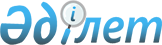 О проекте Указа Президента Республики Казахстан "Об утверждении отчета о формировании и использовании Национального фонда Республики Казахстан за 2015 год"Постановление Правительства Республики Казахстан от 7 июня 2016 года № 334      Правительство Республики Казахстан ПОСТАНОВЛЯЕТ:

      внести на рассмотрение Президента Республики Казахстан проект Указа Президента Республики Казахстан «Об утверждении отчета о формировании и использовании Национального фонда Республики Казахстан за 2015 год».      Премьер-Министр

      Республики Казахстан                       К. Масимов Об утверждении отчета о формировании и использовании

Национального фонда Республики Казахстан за 2015 год      В соответствии со статьей 134 Бюджетного кодекса Республики Казахстан от 4 декабря 2008 года ПОСТАНОВЛЯЮ:

      1. Утвердить прилагаемый отчет о формировании и использовании Национального фонда Республики Казахстан за 2015 год.

      2. Правительству Республики Казахстан:

      1) представить в порядке информации в Парламент Республики Казахстан отчет о формировании и использовании Национального фонда Республики Казахстан за 2015 год;

      2) обеспечить опубликование информации об отчете о формировании и использовании Национального фонда Республики Казахстан за 2015 год и результатах проведения аудита в периодических печатных изданиях.

      3. Настоящий Указ вводится в действие со дня его подписания.      Президент

      Республики Казахстан                       Н.НазарбаевУТВЕРЖДЕН     

Указом Президента 

Республики Казахстан

от « »   2016 года № ОТЧЕТ

о формировании и использовании Национального фонда

Республики Казахстан за 2015 год Содержание      1. Отчет о поступлениях и использовании Национального фонда Республики Казахстан за 2015 год.

      2. Отчет о деятельности Национального Банка Республики Казахстан по доверительному управлению Национальным фондом Республики Казахстан за 2015 год.

      3. Иные данные по управлению Национальным фондом Республики Казахстан за 2015 год. 1. Отчет о поступлениях и использовании Национального фонда

Республики Казахстан за 2015 год      Примечание:

      * сальдо на начало 2015 года показано без учета суммы начисленных и отсроченных расходов Национального фонда Республики Казахстан в размере 6820871 тыс. тенге, суммы 48 тыс. тенге – разницы и округления в финансовой отчетности за прошлые годы, составленной внешними аудиторами, и суммы 1486504166 тыс. тенге, являющейся суммой корректировки;

      ** сальдо на конец 2015 года показано без учета суммы начисленных и отсроченных расходов Национального фонда Республики Казахстан в размере 10608932 тыс. тенге, суммы 48 тыс. тенге – разницы и округления в финансовой отчетности за прошлые годы, составленной внешними аудиторами, и суммы 2153828706 тыс. тенге, являющейся суммой корректировки.

      1 января 2015 года средства Национального фонда Республики Казахстан составляли 16429299412 тыс. тенге (14935974327 тыс. тенге – методом начисления согласно аудированной финансовой отчетности), на 31 декабря 2015 года составляли 25754359070 тыс. тенге1 (23589921384 тыс. тенге – методом начисления согласно аудированной финансовой отчетности).___________________

1 Средства Национального фонда Республики Казахстан на начало отчетного периода и конец отчетного периода в отчете о поступлениях и использовании Национального фонда Республики Казахстан за 2015 год учитывают облигации казахстанских эмитентов по номинальной стоимости.      В отчетном периоде в соответствии с заключенными договорами купли-продажи облигаций в портфель ценных бумаг Национального фонда Республики Казахстан были приобретены облигации казахстанских эмитентов на общую сумму 1067226525 тыс. тенге:

      1) акционерное общество «НУХ «Байтерек»: в первом квартале 2015 года на сумму 300595125 тыс. тенге согласно договорам купли-продажи от 21 января 2015 года № 14НБ; от 12 марта 2015 года № 112НБ; от 26 марта 2015 года № 118НБ;

      в третьем квартале 2015 года на сумму 15000000 тыс. тенге согласно договору купли-продажи от 30 сентября 2015 года № 472НБ.

      2) акционерное общество «ФНБ «Самрук-Казына» в четвертом квартале на сумму 751631400 тыс. тенге согласно договору купли-продажи от 16 октября 2015 года № 523НБ.

      В связи с отсутствием активного рынка для данных финансовых инструментов при первоначальном признании Национальный фонд Республики Казахстан применил принцип оценки, основанный на расчетах приведенной стоимости.

      Согласно принципу оценки справедливая цена приобретенных облигаций рассчитывается на основе амортизированной стоимости. Разница в размере 667324540 тыс. тенге между справедливой стоимостью и денежным возмещением за приобретение указанных ценных бумаг отражена в отчетах об изменениях в чистых активах Национального фонда Республики Казахстан и о движении денежных средств Национального фонда Республики Казахстан по статье «Прочие перечисления».

      За 2015 год в Национальный фонд Республики Казахстан поступило 1631004592 тыс. тенге, из которых 1613152949 тыс. тенге за счет поступлений прямых налогов от организаций нефтяного сектора (за исключением налогов, зачисляемых в местные бюджеты), в том числе 908168979 тыс. тенге (эквивалент 4423667 тыс. долларов США) являются поступлениями в иностранной валюте, зачисленными на соответствующий счет Национального фонда Республики Казахстан в тенге путем проведения операций последовательной конвертации/реконвертации день в день; других поступлений от операций, осуществляемых организациями нефтяного сектора (за исключением поступлений, зачисляемых в местные бюджеты) – 16676573 тыс. тенге и поступлений от продажи земельных участков сельскохозяйственного назначения – 1175070 тыс. тенге.

      Начисленная сумма поступлений инвестиционных доходов от управления Национальным фондом Республики Казахстан с учетом курсовой корректировки составила 10162625919 тыс. тенге.       Структура поступлений от организаций нефтяного сектора

        в Национальный фонд Республики Казахстан в 2015 году      Примечание:

      * КПН 101105 – корпоративный подоходный налог с юридических лиц – организаций нефтяного сектора;

      * КПН 101106 – корпоративный подоходный налог с юридических лиц – резидентов, удерживаемый у источника выплаты организациями нефтяного сектора;

      * КПН 101107 – корпоративный подоходный налог с юридических лиц–нерезидентов, удерживаемый у источника выплаты организациями нефтяного сектора.

      В поступлениях в Национальный фонд Республики Казахстан от организаций нефтяного сектора основную часть (34,79 %) занимает корпоративный подоходный налог с юридических лиц, затем налог на добычу полезных ископаемых, доля которых составляет 28,22 % в общей сумме поступлений. Доля Республики Казахстан по разделу продукции составляет 16,02 % в общей сумме поступлений, рентный налог на экспорт составил в общей сумме поступлений 13,95 %; налог на сверхприбыль составляет 4,02 % в общей сумме поступлений и бонусы в общей сумме поступлений составили 1,98 %.

      В отчетном периоде Национальный Банк Республики Казахстан, как доверительный управляющий активами Национального фонда Республики Казахстан, осуществлял реконвертацию валютных активов Национального фонда Республики Казахстан в тенге за счет продажи ценных бумаг из стабилизационного портфеля Национального фонда Республики Казахстан на сумму 1389808815 тыс. тенге (эквивалент 7497758 тыс. долларов США), в том числе:

      в первом квартале 2015 года – на сумму 832032207 тыс. тенге (эквивалент 4498528 тыс. долларов США) по курсу 184,96 (KZT/USD);

      во втором квартале 2015 года – на сумму 557776608 тыс. тенге (эквивалент 2999230 тыс. долларов США) по курсу 185,97 (KZT/USD).

      Также в отчетном периоде Национальный Банк осуществлял реконвертацию долларов США из стабилизационного портфеля Национального фонда Республики Казахстан в тенге на общую сумму 1437473972 тыс. тенге (эквивалент 5023642 тыс. долларов США), в том числе:

      в первом квартале 2015 года – на сумму 272793 тыс. тенге (эквивалент 1472 тыс. долларов США) по курсу 185,27 (KZT/USD);

      во втором квартале 2015 года – на сумму 143392 тыс. тенге (эквивалент 770 тыс. долларов США) по курсу 186,19 (KZT/USD);

      в четвертом квартале 2015 года – на сумму 1437057787 тыс. тенге (эквивалент 5021400 тыс. долларов США) по курсу 286,19 (KZT/USD).

      Согласно Закону Республики Казахстан от 28 ноября 2014 года «О республиканском бюджете на 2015 – 2017 годы» за 2015 год из Национального фонда в республиканский бюджет были перечислены 1702000000 тыс. тенге в виде гарантированного трансферта на финансирование расходов текущих бюджетных программ и бюджетных программ развития при плане 1702000000 тыс. тенге, что составляет 100 % от годового плана.

      В соответствии с указами Президента Республики Казахстан от 17 ноября 2014 года № 956 «О выделении целевого трансферта из Национального фонда Республики Казахстан на 2015 год» и от 17 ноября 2014 года № 957 «О выделении целевого трансферта из Национального фонда Республики Казахстан на 2015 - 2016 годы» за 2015 год из Национального фонда Республики Казахстан в республиканский бюджет были перечислены 754416963 тыс. тенге в виде целевого трансферта.

      В 2015 году в соответствии с условиями эмиссий ценных бумаг, номинированных в тенге, от эмитентов были получены купонные вознаграждения на общую сумму 9626631 тыс. тенге, из них по облигациям акционерного общества «ФНБ «Самрук-Казына» – 9198381 тыс. тенге; по облигациям акционерного общества «НУХ «Байтерек» – 404250 тыс. тенге; по облигациям акционерного общества «НУХ «КазАгро» – 24000 тыс. тенге.

      Следует отметить, что в последние годы увеличились изъятия средств из Национального фонда Республики Казахстан, как в виде трансфертов, так и в виде облигационного заимствования квазигосударственным сектором республики. При этом очевидно обесценение средств, вложенных в ценные бумаги казахстанских эмитентов, так как займы предоставлялись на условиях ниже рыночных.

      Таким образом, увеличение изъятий из Национального фонда способствует истощению активов Национального фонда Республики Казахстан.                      Использование средств 

             Национального фонда Республики Казахстан,

      без учета средств, выделяемых в виде облигационных займов 

                         (млрд. тенге).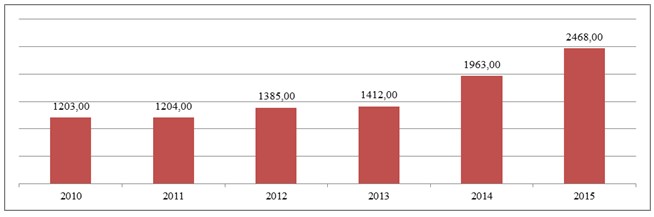       Следует отметить, что валютой Национального фонда является доллар США. При этом поступления средств в Национальный фонд Республики Казахстан напрямую зависят от цены на нефть. В связи с чем, в последние годы наблюдается тенденция сокращения поступлений налогов от организаций нефтяного сектора и других платежей в Национальный фонд Республики Казахстан.      Поступления в Национальный фонд Республики Казахстан, без учета

               инвестиционного дохода (млрд. тенге)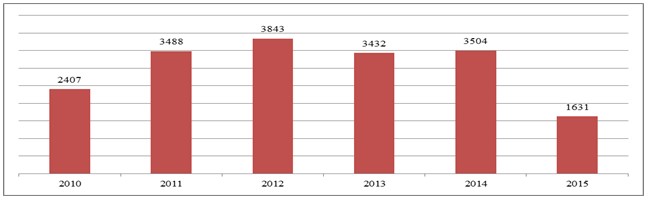       Так, в отчетном периоде активы Национального фонда Республики Казахстан сократились по сравнению с 2014 годом на 12,6 % или на 9,5 млрд. долл. США.            Активы Национального фонда Республики Казахстан

                        (млрд. долл. США)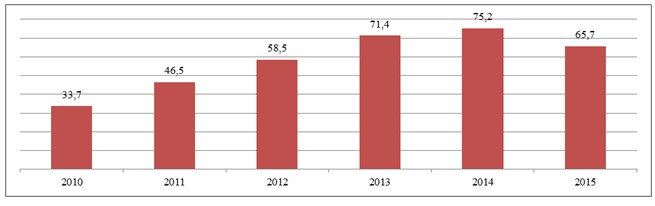 Остаток денег на текущем счете Национального фонда Республики Казахстан в тенге по состоянию на 31 декабря 2015 года составил 1251089506 тыс. тенге. 2. Отчет о деятельности Национального Банка Республики

Казахстан по доверительному управлению Национальным фондом

Республики Казахстан за 2015 год      По результатам аудита Национального фонда Республики Казахстан, проведенного товариществом с ограниченной ответственностью «Делойт», финансовая отчетность признана достоверной и отражает финансовое положение Национального фонда Республики Казахстан как соответствующее международным стандартам финансовой отчетности.

       На 31 декабря 2015 года общая сумма кредиторской задолженности и начисленных неоплаченных расходов Национального фонда Республики Казахстан составила 22497085 тыс. тенге, из которых:

      1) 11888153 тыс. тенге – кредиторская задолженность в иностранной валюте по инвестиционным операциям;

      2) 10608932 тыс. тенге – кредиторская задолженность в тенге за оказанные Национальному фонду Республики Казахстан услуги, из них:

      9639226 тыс. тенге – комиссии за управление активами, в том числе:

      5068230 тыс. тенге – комиссия за услуги внешних управляющих;

      4570996 тыс. тенге – комиссионное вознаграждение Национального Банка Республики Казахстан;

      969706 тыс. тенге – прочие начисленные расходы, в том числе:

      537719 тыс. тенге – за услуги кастодиана Национального фонда Республики Казахстан;

      422087 тыс. тенге – за услуги глобального кастодиана Национального фонда Республики Казахстан;

      9900 тыс. тенге – за услуги по проведению внешнего аудита Национального фонда Республики Казахстан.Форма 1  Бухгалтерский баланс Национального Банка Республики Казахстан

    по доверительному управлению активами Национального фонда

               Республики Казахстан (тыс. тенге)      На 31 декабря 2015 года общая сумма дебиторской задолженности Национального фонда Республики Казахстан, представляющая собой дебиторскую задолженность в иностранной валюте по инвестиционным операциям, составила 10788409 тыс. тенге.Форма 2         Отчет о прибылях и убытках Национального Банка

   Республики Казахстан по доверительному управлению активами

     Национального фонда Республики Казахстан (тыс. тенге)      По итогам доверительного управления Национальным фондом Республики Казахстан за 2015 год основные показатели составили:

      1) убыток по результатам управления 673797744 тыс. тенге;

      2) расходы от управления 15941951 тыс. тенге;

      3) положительная разница по переоценке (пересчету) в тенге 10836423663 тыс. тенге.

      Таким образом, чистый убыток по итогам 2015 года составил 

689739695 тыс. тенге, общий совокупный доход до вычета расходов от управления Национальным фондом Республики Казахстан – 10162625919 тыс. тенге, общий совокупный доход после вычета расходов от управления Национальным фондом Республики Казахстан – 10146683968 тыс. тенге.

      По данным глобального кастодиана Национального фонда Республики Казахстан за период с 1 января 2015 года по 31 декабря 2015 года образовался инвестиционный убыток (реализованный и нереализованный), рассчитанный в базовой валюте – долларах США, который составил 1696814 тыс. долларов США. Скорректированный с учетом затрат на совершение сделок инвестиционный убыток по данным глобального кастодиана Национального фонда Республики Казахстан за тот же период составил 1697386 тыс. долларов США.

      Со счета Национального фонда Республики Казахстан в течение 

2015 года оплачены следующие расходы, связанные с управлением Национальным фондом Республики Казахстан, на общую сумму 12153890 тыс. тенге:

      1) 6241534 тыс. тенге – комиссионное вознаграждение Национального Банка Республики Казахстан за доверительное управление Национальным фондом Республики Казахстан, в том числе 3216355 тыс. тенге за услуги 2015 года и 3025179 тыс. тенге за услуги прошлых лет;

      2) 5121888 тыс. тенге – комиссионное вознаграждение внешних управляющих по доверительному управлению Национальным фондом Республики Казахстан, в том числе 1932250 тыс. тенге за услуги 2015 года и 3189638 тыс. тенге за услуги прошлых лет;

      3) 673293 тыс. тенге – за услуги глобального кастодиана Национального фонда Республики Казахстан, в том числе 175464 тыс. тенге за услуги, оказанные в 2015 году, и 497829 тыс. тенге за услуги прошлых лет;

      4) 104750 тыс. тенге – за услуги кастодиана Национального фонда Республики Казахстан прошлых лет;

      5) 9900 тыс. тенге – за услуги по проведению внешнего аудита Национального фонда Республики Казахстан в 2015 году;

      6) 2302 тыс. тенге – за информационные услуги компании «Morgan Stanley Capital International», в том числе 1162 тыс. тенге за услуги, оказанные в 2015 году, и 1140 тыс. тенге за услуги прошлых лет;

      7) 223 тыс. тенге – за услуги акционерного общества 

«Единый регистратор ценных бумаг» номинированных в тенге, оказанные в  2015 году.

      На 31 декабря 2015 года общая сумма начисления расходов по управлению Национальным фондом Республики Казахстан составила  15941951 тыс. тенге, состоящая из следующих сумм:

      1) 7849902 тыс. тенге – комиссионное вознаграждение Национального Банка Республики Казахстан за доверительное управление активами Национального фонда Республики Казахстан;2) 7001105 тыс. тенге – за услуги внешних управляющих Национального фонда Республики Казахстан;

      3) 646663 тыс. тенге – за услуги глобального кастодиана Национального фонда Республики Казахстан;

      4) 433114 тыс. тенге – за услуги кастодиана Национального фонда Республики Казахстан;

      5) 9900 тыс. тенге – за услуги по проведению внешнего аудита Национального фонда Республики Казахстан;

      6) 1162 тыс. тенге – за информационные услуги, оказанные компанией «Morgan Stanley Capital International»;

      7) 223 тыс. тенге – за услуги акционерного общества «Единый регистратор ценных бумаг» по учету и хранению ценных бумаг, номинированных в тенге;

      8) (-) 118 тыс. тенге – сторнирование в 1 квартале 2015 года начисленной комиссии за услуги кастодиана Национального фонда Республики Казахстан в связи со списанием комиссии кастодианом Национального фонда Республики Казахстан непосредственно с корреспондентского счета Национального фонда Республики Казахстан.Форма 3      Отчет о движении денежных средств Национального Банка

    Республики Казахстан по доверительному управлению активами

      Национального фонда Республики Казахстан (тыс. тенге)Форма 4       Отчет об изменениях в чистых активах Национального Банка

     Республики Казахстан по доверительному управлению активами

        Национального фонда Республики Казахстан (тыс. тенге)      Чистые активы Национального фонда Республики Казахстан на конец 2015 года составили 23589921384 тыс. тенге (методом начисления согласно аудированной финансовой отчетности), годовой прирост составил 58 %. В основном увеличение активов достигнуто за счет переоценки валютной части активов Национального фонда в тенге по причине изменения курса тенге к доллару США в 2015 году. 3. Иные данные по управлению Национальным фондом

Республики Казахстан за 2015 год      Структура распределения активов Национального фонда Республики Казахстан имела следующий вид. Общая рыночная стоимость портфеля Национального фонда Республики Казахстан 31 декабря 2015 года была равна 65731716152 долларам США, в том числе валютного портфеля – 63392151732 долларам США2 (96,44 %) и портфеля облигаций акционерного общества «ФНБ «Самрук-Казына», акционерного общества «НУХ «КазАгро» и акционерного общества «НУХ «Байтерек» – 2339564420 долларам США (3,56 %). Рыночная стоимость стабилизационного и сберегательного портфелей в составе валютного портфеля Национального фонда Республики Казахстан – 17822922101 (28,12 %) и 45569229631 (71,88 %) долларов США соответственно. ___________________

2 Без учета кредиторской задолженности в тенге за оказанные Национальному фонду Республики Казахстан услуги и остатка средств на счете в тенге.      Рыночная стоимость ценных бумаг и других финансовых инструментов, входящих в состав валютного портфеля Национального фонда Республики Казахстан, основывается на данных глобального кастодиана Национального фонда Республики Казахстан.          Структура распределения валютных активов

          Национального фонда Республики Казахстан                     Динамика распределения активов

                       стабилизационного портфеля

                                                                    %      В течение отчетного периода доля наличной валюты3 и государственных ценных бумаг стран, входящих в эталонный индекс в составе стабилизационного портфеля, была равна порядка 87,78 %.___________________

3 Остатки на текущих счетах, средства, размещенные в фонды денежного рынка с возможностью возврата на следующий рабочий день.                  Динамика распределения активов

                     сберегательного портфеля

                                                                    %      Наибольшая доля на 31 декабря 2015 года в распределении активов сберегательного портфеля Национального фонда Республики Казахстан в страновом соотношении приходится на: США (40,92 %), страны Еврозоны (21,39 %), Японию (10,055 %), Великобританию (7,96 %), Канаду (5,51 %), Австралию (4,32 %), Южную Корею (4,76 %), Швейцарию (0,84 %) и другие страны (4,25 %).

      Доходность Национального фонда Республики Казахстан за 2015 год составила (-) 2,44 %.

      Инвестиционный доход за период с начала создания Национального фонда Республики Казахстан по 31 декабря 2015 года составил 6518 млн. долларов США. Доходность Национального фонда Республики Казахстан за период с начала его создания по 31 декабря 2015 года составила 66,64 %, что в годовом выражении составляет 3,56 %.                        Историческая доходность

               Национального фонда Республики Казахстан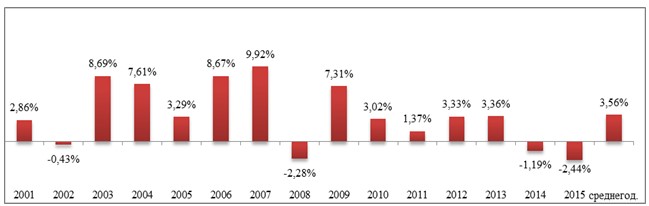       Чистые активы Национального фонда Республики Казахстан были классифицированы по следующим категориям (видам инвестиционного портфеля):

      1) стабилизационный портфель;

      2) сберегательный портфель:

       портфель ценных бумаг с фиксированным доходом;

       портфель акций;

       портфель тактического распределения активов.

      В соответствии с инвестиционной стратегией каждый класс активов Национального фонда Республики Казахстан управляется относительно эталонного портфеля (индекса), на основании которого оценивается их доходность. Эталонные портфели (индексы) определены Правилами осуществления инвестиционных операций Национального фонда Республики Казахстан, утвержденными постановлением правления Национального Банка Республики Казахстан от 25 июля 2006 года № 65.

      Доходность стабилизационного портфеля за 2015 год составила 0,05 %, за этот же период доходность эталонного портфеля (Merrill Lynch 6-month US Treasury Bill Index) составила 0,22 %. Таким образом, в результате управления активами стабилизационного портфеля в 2015 году была получена отрицательная сверхдоходность в размере (-) 0,17 %.

      Доходность сберегательного портфеля за 2015 год составила (-) 3,62 %. Доходность эталонного портфеля за этот же период составила (-) 3,64 %. Таким образом, была получена положительная сверхдоходность в размере 0,02 %.

      Доходность от управления активами сберегательного портфеля по типу мандата «Глобальные облигации» за 2015 год составила (-) 5,99 %. Доходность эталонного портфеля данного субпортфеля составила (-) 6,19 %. Таким образом, сверхдоходность, полученная в результате управления данным типом мандата, была положительной и составила 0,20 %.

      Доходность от управления активами сберегательного портфеля по типу мандата «Глобальные акции» за 2015 год составила 0,89 %, тогда как доходность бенчмарка составила (-) 0,25 %. Таким образом, результат управления активами по данному типу мандата относительно эталонного портфеля был отрицательным, сверхдоходность составила (-) 0,64 %.

      Доходность от управления активами сберегательного портфеля по типу мандата «Глобальное тактическое распределение активов» за 2015 год составила (-) 3,48 %, тогда как доходность бенчмарка составила (-) 4,77 %. Таким образом, результат управления активами сберегательного портфеля в 2015 году по данному типу мандата относительно эталонного портфеля был положительным, сверхдоходность составила 1,29 %.      Доходность сберегательного портфеля по типам мандатов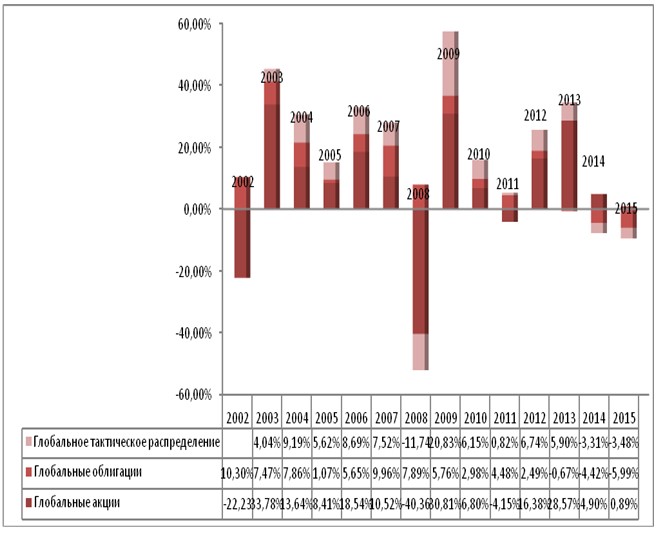             Доходность стабилизационного портфеля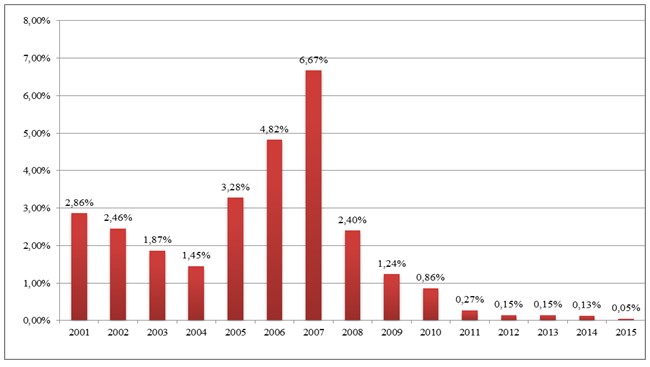       Дополнительная информация о проведенных мероприятиях в 2015 году по управлению Национальным фондом Республики Казахстан.

      28 января 2015 года в целях повышения эффективности доверительного управления активами Национального фонда Республики Казахстан и расширения валютной диверсификации активов сберегательного портфеля Национального фонда Республики Казахстан было принято постановление правления Национального Банка Республики Казахстан № 11, предусматривающее изменение валютного распределения сберегательного портфеля облигаций Национального фонда Республики Казахстан в соответствии с принципом сопоставления размеров ВВП стран, входящих в валютную корзину.

      Таким образом, с 1 мая 2015 года вступил в силу следующий эталонный композитный индекс облигаций:

      Merrill Lynch U.S. Treasuries, 1-5 Yrs (GVQ0) - 45 (сорок пять) процентов; 

      Merrill Lynch 1-5 Year All Euro Government Index, DE, FR, NL, AT, LU, FI (EVDF) - 20 (двадцать) процентов;

      Merrill Lynch U.K. Gilts, 1-5 Yrs (GVL0) - 10 (десять) процентов;

      Merrill Lynch Japanese Governments, 1-5 Yrs (GVY0) - 10 (десять) процентов;

      Merrill Lynch Australian Government, 1-5 Yrs (GVT0) - 5 (пять) процентов;

      Merrill Lynch Canadian Governments, 1-5 Yrs (GVC0) - 5 (пять) процентов;

      Merrill Lynch South Korean Government Index, 1-5 Yrs (GSKV) - 5 (пять) процентов.

      В соответствии с новым валютным распределением сберегательного портфеля были исключены датская и шведская кроны, сингапурский и гонконгский доллары и уменьшена доля портфеля, деноминированного в евро, в пользу портфеля в долларах США.

      После вступления в силу вышеуказанного решения был проведен анализ результатов деятельности внешних управляющих Национального фонда Республики Казахстан в соответствии с Правилами выбора внешних управляющих Национального фонда Республики Казахстан, утвержденными постановлением правления Национального Банка Республики Казахстан от 25 июля 2006 года № 66.

      На основании чего, в соответствии с протоколом Инвестиционного комитета Национального Банка от 10 апреля 2015 года № 54 и в целях закрытия активной позиции по акциям было рекомендовано расторгнуть соглашения по управлению активами Национального фонда Республики Казахстан с внешними управляющими – BSI SA, Bank Sarasin & Co (мандат управления «Глобальные активные акции») и сократить на 50 % размер активов под управлением UBS Global AM (Equity) и State Street Global Advisors, в рамках мандата «Глобальные пассивные акции».

      При этом State Street Bank Europe Limited был утвержден в качестве транзитного управляющего для активов Национального фонда Республики Казахстан. В результате реализации вышеуказанного решения полученные средства были переведены в мандат «Глобальные облигации» под управление Национального Банка.

      В рамках проведения систематической работы по разъяснению среди населения целей и задач Национального фонда Республики Казахстан информация об отчете о формировании и использовании Национального фонда Республики Казахстан за 2014 год и результатах проведения внешнего аудита была опубликована 2 июля 2015 года в газете «Казахстанская правда» № 123 (279999), а также размещена на веб-сайте Министерства финансов Республики Казахстан.

      Необходимая информация о деятельности Национального фонда Республики Казахстан, отчеты, нормативные правовые акты, регулирующие деятельность Национального фонда Республики Казахстан, размещены на веб-сайте Министерства финансов Республики Казахстан (www.minfin.gov.kz).
					© 2012. РГП на ПХВ «Институт законодательства и правовой информации Республики Казахстан» Министерства юстиции Республики Казахстан
				№ п/пФормирование и использование средств Национального фонда Республики Казахстан Сумма (тыс. тенге)1231.Средства Национального фонда Республики Казахстан на начало отчетного периода16429299412*2.Поступления в Национальный фонд Республики Казахстан:11793630511в том числе:прямые налоги от организаций нефтяного сектора (за исключением налогов, зачисляемых в местные бюджеты)1613152949в том числе:корпоративный подоходный налог567063225налог на сверхприбыль65545507бонусы32249326налог на добычу полезных ископаемых459942363рентный налог на экспорт227319646доля Республики Казахстан по разделу продукции по заключенным контрактам261032882дополнительный платеж недропользователя, осуществляющего деятельность по контракту о разделе продукции, от организаций нефтяного сектора0другие поступления от операций, осуществляемых организациями нефтяного сектора (за исключением поступлений, зачисляемых в местные бюджеты)16676573в том числе:административные штрафы, пени, санкции, взыскания, налагаемые центральными государственными органами, их территориальными подразделениями, на организации нефтяного сектора4621289прочие штрафы, пени, санкции, взыскания, налагаемые государственными учреждениями, финансируемыми из республиканского бюджета, на организации нефтяного сектора3139686средства, полученные от природопользователей по искам о возмещении вреда организациями нефтяного сектора8912030другие неналоговые поступления от организаций нефтяного сектора3568поступления от приватизации государственного имущества, находящегося в республиканской собственности и относящегося к горнодобывающей и обрабатывающей отраслям0поступления от продажи земельных участков сельскохозяйственного назначения1175070инвестиционные доходы от управления Национальным фондом Республики Казахстан10162625919возврат гарантированного трансферта из республиканского бюджета0возврат целевого трансферта из республиканского бюджета0иные поступления и доходы, не запрещенные законодательством Республики Казахстан03.Использование Национального фонда Республики Казахстан:2468570853в том числе:гарантированные трансферты1702000000целевые трансферты754416963покрытие расходов, связанных с управлением Национальным фондом Республики Казахстан и проведением ежегодного внешнего аудита121538904.Средства Национального фонда Республики Казахстан на конец отчетного периода25754359070**Вид налоговых платежейСумма

(тыс. тенге)Доля в общем объеме (%)123Корпоративный подоходный налог, в том числе:56706322534,79КПН 101105*50289860530,86КПН 101106*98156840,60КПН 101107*543489363,33Налог на сверхприбыль655455074,02Бонусы322493261,98Налог на добычу полезных ископаемых45994236328,22Рентный налог на экспорт22731964613,95Доля Республики Казахстан по разделу продукции от организаций сырьевого сектора26103288216,02Административные штрафы, пени, санкции, взыскания, налагаемые центральными государственными органами, их территориальными подразделениями, на организации нефтяного сектора46212890,28Прочие штрафы, пени, санкции, взыскания, налагаемые государственными учреждениями, финансируемыми из республиканского бюджета, на организации нефтяного сектора31396860,19Средства, полученные от природопользователей по искам о возмещении вреда организациями нефтяного сектора89120300,55Другие неналоговые поступления от организаций нефтяного сектора35680ВСЕГО1629829522100Наименование статьиза 2015 годза 2014 годАктивыДенежные средства и их эквиваленты17244386041455610414Финансовые инструменты, учитываемые по справедливой стоимости через прибыль или убыток, за исключением производных финансовых инструментовнаходящиеся в собственности Фонда2107848139213122496392обремененные залогом по сделкам РЕПО00Инвестиции, удерживаемые до срока погашения795475298369954408Производные финансовые инструменты1575516711071313Дебиторская задолженность1078840910255771Итого активы2362493887014969388298Обязательства и чистые активыПроизводные финансовые инструменты125204019543283Кредиторская задолженность по сделкам РЕПО00Кредиторская задолженность и начисленные расходы2249708523870688Итого обязательства3501748633413971Чистые активы, составляющие счет Правительства Республики Казахстан2358992138414935974327Наименование статьиза 2015 годза 2014 годДоходыДоходы в виде вознаграждения172958867143280075 Доходы в виде дивидендов5355522257724075 Доход от финансовых инструментов, учитываемых по справедливой стоимости через прибыль или убыток, за исключением форвардных валютных контрактов(90203376)169138715 Чистая прибыль/(убыток) от форвардных валютных контрактов(322676)1427213Чистая прибыль/(убыток) от переоценки валютных активов и обязательств(809785781)(575449879)Итого доходы(673797744)(203879801) РасходыКомиссии за управление активами(14851007)(11140536) Расходы по оплате кастодиальных услуг (1079659)(587791) Расходы по оплате аудиторских услуг(9900)( 9900) Расходы по оплате профессиональных услуг00 Расходы по оплате за использование программных продуктов и информационных баз данных(1385)(3340) Итого расходы(15941951)(11741567) Чистая прибыль (убыток)(689739695)(215621368) Прочий совокупный доходКурсовые разницы108364236632066083464Общий совокупный доход/(убыток)101466839681850462096 Наименование статьиза 2015 годза 2014 год123Движение денежных средств от операционной деятельностиЧистая прибыль (убыток)(689739695)(215621368)Корректировки:Амортизация (дисконта) /премии по облигациям казахстанских государственных компаний(25618905)(13076089)Расходы в виде вознаграждения по сделкам РЕПО00Нереализованный (доход)/ убыток от финансовых инструментов, учитываемых по справедливой стоимости через прибыль или убыток264858474(124545337)Движение денежных средств от операционной деятельности до изменений в операционных активах и обязательствах(450500126)(353242794)(Увеличение) уменьшение операционных активов:Финансовые инструменты, учитываемые по справедливой стоимости через прибыль или убыток, кроме производных финансовых инструментов 2615580189(593521899)Производные финансовые инструменты(4683854)1176109Дебиторская задолженность(532638)(662838)Увеличение (уменьшение) операционных обязательств:Производные финансовые инструменты2977118450248Кредиторская задолженность по сделкам РЕПО00Кредиторская задолженность и начисленные расходы(1373603)2819510Чистое использование/поступление денежных средств в/от операционной деятельности2161467086(942981664)Движение денежных средств от инвестиционной деятельности:Приобретение/реализация или погашение облигаций казахстанских государственных компаний(399901985)(252338351)Чистое использование денежных средств в инвестиционной деятельности(399901985)(252338351)Движение денежных средств от финансовой деятельности:Поступления от Министерства финансов Республики Казахстан16310045923504647159Перечисления в республиканский бюджет(2456416963)(1955000000)Прочие перечисления(667324540)(219811649)Чистое поступление/(использование) денежных средств от/в финансовой деятельности(1492736911)1329835510Чистое увеличение/(уменьшение) денежных средств и их эквивалентов26882819034515495 Денежные средства и их эквиваленты на начало года14556104141321094919Денежные средства и их эквиваленты на конец периода17244386041455610414Наименование статьиПоступленияПеречисленияЧистая прибыль (убыток)Резерв по переоценке валютыВсего123456Остаток на 31 декабря 2013 года18417181402(8894722958)1393924826 83929345111755676721 Поступления от Министерства финансов Республики Казахстан и прочие поступления35046471593504647159Перечисления в республиканский бюджет(1955000000)(1955000000)Прочие перечисления(219811649)(219811649)Эффект переоценки валюты на начальный остаток чистых активов21586920322158692032Эффект переоценки валюты на чистую прибыль (убыток) и прочие перемещения(92608568)(92608568)Чистая прибыль (убыток) за период(215621368)(215621368)Остаток на 31 декабря 2014 года21921828561(11069534607)1178303458290537691514935974327Поступления от Министерства финансов Республики Казахстан16310045921631004592Перечисления в республиканский бюджет(2456416963)(2456416963)Прочие перечисления(667324540)(667324540)Эффект переоценки валюты на начальный остаток чистых активов1291365896612913658966Эффект переоценки валюты на чистую прибыль (убыток)(2077235303)(2077235303)Чистая прибыль (убыток) за период(689739695)(689739695)Остаток на 31 декабря 2015 года23552833153(14193276110)4885637631374180057823589921384НаименованиеВсегоВсегоТип мандатаРыночная стоимость в USD%Ценные бумаги с фиксированным доходом3566816524956,27Денежный рынок1782292210128,12Акции889780379714,08Глобальное тактическое распределение10032605861,58ВСЕГО63392151732100,00Класс активов31.03.201530.06.201530.09.201531.12.15Деньги и инструменты денежного рынка88,8678,6278,2783,18Ценные бумаги с фиксированным доходом11,1421,3821,7316,82Всего стабилизационный портфель100,00100,00100,00100,00Класс активов31.03.1530.06.1530.09.1531.12.15Ценные бумаги с фиксированным доходом74,7778,2377,8678,97Акции18,8519,9520,1019,91Деньги и инструменты денежного рынка6,381,822,041,12Всего сберегательный портфель100,00100,00100,00100,00